СОВЕТ ДЕПУТАТОВЛОИНСКОГО СЕЛЬСКОГО ПОСЕЛЕНИЯСМОЛЕНСКОГО РАЙОНА СМОЛЕНСКОЙ ОБЛАСТИР Е Ш Е Н И Е     от  « 18 » ноября 2019г.                                                            № 22Об утверждении Положения о налоге на имущество физических лиц на территории Лоинского сельского поселения Смоленского района Смоленской области в новой редакции  В соответствии с главой 32 Налогового кодекса Российской Федерации, Федеральным законом от 06.10.2003 № 131-ФЗ «Об общих принципах организации местного самоуправления в Российской Федерации», руководствуясь Уставом Лоинского  сельского поселения Смоленского района Смоленской областиСовет депутатов Лоинского сельского поселения Смоленского района Смоленской областиР Е Ш И Л:1. Утвердить Положение о налоге на имущество физических лиц на территории Лоинского сельского поселения Смоленского района Смоленской области в новой редакции (прилагается). 2. Признать утратившими силу:- решение Совета депутатов Лоинского сельского поселения Смоленского района Смоленской области от 29.10.2018г. № 29 «О налоге на имущество физических лиц на территории Лоинского сельского поселения Смоленского района Смоленской области»;- решение Совета депутатов Гнездовского сельского поселения Смоленского района Смоленской области от 29.04.2019г. №10 «О внесении изменений и дополнений в решение Совета депутатов Лоинского сельского поселения Смоленского района Смоленской области от 29.10.2018г. № 29 «О налоге на имущество физических лиц на территории Лоинского сельского поселения Смоленского района Смоленской области»;3. Настоящее решение подлежит официальному опубликованию в газете «Сельская правда» и размещению на официальном сайте Администрации Лоинского сельского поселения Смоленского района Смоленской области в информационно-телекоммуникационной сети Интернет.4. Настоящее решение вступает в силу со дня его официального опубликования и распространяет свое действие на правоотношения, возникшие с 1 января 2020 года.Глава  муниципального образования Лоинского   сельского поселения Смоленского района Смоленской области                                     Н.С.ЛапеченковУтверждено                                                                                     решением Совета депутатовЛоинского сельского поселения                                                            Смоленского района  Смоленской области от 18.11.2019 г. №22   ПОЛОЖЕНИЕО НАЛОГЕ НА ИМУЩЕСТВО ФИЗИЧЕСКИХ ЛИЦНА ТЕРРИТОРИИ ЛОИНСКОГО  СЕЛЬСКОГО ПОСЕЛЕНИЯСМОЛЕНСКОГО РАЙОНА СМОЛЕНСКОЙ ОБЛАСТИ(НОВАЯ РЕДАКЦИЯ)Статья 1. Общее положение1.1. Настоящее Положение о налоге на имущество физических лиц на территории Лоинского сельского поселения Смоленского района Смоленской области (далее - положение) разработано в соответствии с главой 32 Налогового кодекса Российской Федерации, Федеральным законом от 06.10.2003 № 131-ФЗ «Об общих принципах организации местного самоуправления в Российской Федерации» и действует на территории Лоинского сельского поселения Смоленского района Смоленской области (далее - поселение), вводится в действие и прекращает действовать на основании решения Совета депутатов Лоинского  сельского поселения Смоленского района Смоленской области.1.2. Настоящим Положением определяются категории налогоплательщиков, объекты налогообложения, налоговая база и порядок ее определения, устанавливаются налоговые ставки, налоговые льготы, порядок исчисления налога, порядок и сроки уплаты налога.Статья 2. Налогоплательщики2.1. Налогоплательщиками налога (далее в настоящей главе - налогоплательщики) признаются физические лица, обладающие правом собственности на имущество, признаваемое объектом налогообложения в соответствии со статьей 401 Налогового Кодекса.Статья 3. Объекты налогообложения3.1. Объектом налогообложения признается расположенное в пределах муниципального образования Гнездовского  сельского поселения Смоленского района Смоленской области следующее имущество:1) жилой дом;2) квартира, комната;3) гараж, машино-место;4) единый недвижимый комплекс;5) объект незавершенного строительства;6) иные здание, строение, сооружение, помещение.3.2. В целях настоящей главы дома и жилые строения, расположенные на земельных участках для ведения личного подсобного хозяйства, огородничества, садоводства, индивидуального жилищного строительства, относятся к жилым домам.3.3. Не признается объектом налогообложения имущество, входящее в состав общего имущества многоквартирного дома.Статья 4. Налоговая база4.1. Налоговая база в отношении объектов налогообложения определяется исходя из их кадастровой стоимости.Статья 5. Порядок определения налоговой базы исходя из кадастровой стоимости объекта налогообложения5.1. Налоговая база определяется в отношении каждого объекта налогообложения как его кадастровая стоимость, указанная в Едином государственном реестре недвижимости, по состоянию на 1 января года, являющегося налоговым периодом.5.2. В отношении объекта налогообложения, образованного в течение налогового периода, налоговая база в данном налоговом периоде определяется как его кадастровая стоимость на день внесения в Единый государственный реестр недвижимости сведений, являющихся основанием для определения кадастровой стоимости такого объекта.Изменение кадастровой стоимости объекта налогообложения в течение налогового периода не учитывается при определении налоговой базы в этом и предыдущих налоговых периодах, если иное не предусмотрено настоящим пунктом.Изменение кадастровой стоимости объекта налогообложения вследствие изменения качественных и (или) количественных характеристик этого объекта налогообложения учитывается при определении налоговой базы со дня внесения в Единый государственный реестр недвижимости сведений, являющихся основанием для определения кадастровой стоимости.В случае изменения кадастровой стоимости объекта налогообложения вследствие исправления технической ошибки в сведениях Единого государственного реестра недвижимости о величине кадастровой стоимости, а также в случае уменьшения кадастровой стоимости в связи с исправлением ошибок, допущенных при определении кадастровой стоимости, пересмотром кадастровой стоимости по решению комиссии по рассмотрению споров о результатах определения кадастровой стоимости или решению суда в случае недостоверности сведений, использованных при определении кадастровой стоимости, сведения об измененной кадастровой стоимости, внесенные в Единый государственный реестр недвижимости, учитываются при определении налоговой базы начиная с даты начала применения для целей налогообложения сведений об изменяемой кадастровой стоимости.В случае изменения кадастровой стоимости объекта налогообложения на основании установления его рыночной стоимости по решению комиссии по рассмотрению споров о результатах определения кадастровой стоимости или решению суда сведения о кадастровой стоимости, установленной решением указанной комиссии или решением суда, внесенные в Единый государственный реестр недвижимости, учитываются при определении налоговой базы начиная с даты начала применения для целей налогообложения кадастровой стоимости, являющейся предметом оспаривания.5.3. Налоговая база в отношении квартиры, части жилого дома определяется как ее кадастровая стоимость, уменьшенная на величину кадастровой стоимости 20 квадратных метров общей площади этой квартиры, части жилого дома.5.4. Налоговая база в отношении комнаты, части квартиры определяется как ее кадастровая стоимость, уменьшенная на величину кадастровой стоимости 10 квадратных метров площади этой комнаты, части квартиры.5.5. Налоговая база в отношении жилого дома определяется как его кадастровая стоимость, уменьшенная на величину кадастровой стоимости 50 квадратных метров общей площади этого жилого дома.5.6. Налоговая база в отношении единого недвижимого комплекса, в состав которого входит хотя бы один жилой дом, определяется как его кадастровая стоимость, уменьшенная на один миллион рублей.5.7. Налоговая база в отношении объектов налогообложения, указанных в пунктах 5.3 - 5.5 настоящей статьи, находящихся в собственности физических лиц, имеющих трех и более несовершеннолетних детей, уменьшается на величину кадастровой стоимости 5 квадратных метров общей площади квартиры, площади части квартиры, комнаты и 7 квадратных метров общей площади жилого дома, части жилого дома в расчете на каждого несовершеннолетнего ребенка.Налоговый вычет, предусмотренный настоящим пунктом, предоставляется в отношении одного объекта налогообложения каждого вида (квартира, часть квартиры, комната, жилой дом, часть жилого дома) в порядке, аналогичном порядку, предусмотренному пунктами 6 и 7 статьи 407 Налогового кодекса Российской Федерации, в том числе в случае непредставления в налоговый орган соответствующего заявления, уведомления.5.8. В случае, если при применении налоговых вычетов, предусмотренных пунктами 5.3 - 5.7 настоящей статьи, налоговая база принимает отрицательное значение, в целях исчисления налога такая налоговая база принимается равной нулю.Статья 6. Налоговый период6.1. Налоговым периодом признаётся календарный год.Статья 7. Налоговые ставки 7.1. Установить налоговые ставки по налогу в следующих размерах:Статья 7. Налоговые льготы7.1. Право на налоговую льготу имеют следующие категории налогоплательщиков:1) Герои Советского Союза и Герои Российской Федерации, а также лица, награжденные орденом Славы трех степеней;2) инвалиды I и II групп инвалидности;3) инвалиды с детства, дети-инвалиды;4) участники гражданской войны, Великой Отечественной войны, других боевых операций по защите СССР из числа военнослужащих, проходивших службу в воинских частях, штабах и учреждениях, входивших в состав действующей армии, и бывших партизан, а также ветераны боевых действий;5) лица вольнонаемного состава Советской Армии, Военно-Морского Флота, органов внутренних дел и государственной безопасности, занимавшие штатные должности в воинских частях, штабах и учреждениях, входивших в состав действующей армии в период Великой Отечественной войны, либо лица, находившиеся в этот период в городах, участие в обороне которых засчитывается этим лицам в выслугу лет для назначения пенсии на льготных условиях, установленных для военнослужащих частей действующей армии;6) лица, имеющие право на получение социальной поддержки в соответствии с Законом Российской Федерации от 15 мая 1991 года N 1244-1 "О социальной защите граждан, подвергшихся воздействию радиации вследствие катастрофы на Чернобыльской АЭС", в соответствии с Федеральным законом от 26 ноября 1998 года N 175-ФЗ "О социальной защите граждан Российской Федерации, подвергшихся воздействию радиации вследствие аварии в 1957 году на производственном объединении "Маяк" и сбросов радиоактивных отходов в реку Теча" и Федеральным законом от 10 января 2002 года N 2-ФЗ "О социальных гарантиях гражданам, подвергшимся радиационному воздействию вследствие ядерных испытаний на Семипалатинском полигоне";7) военнослужащие, а также граждане, уволенные с военной службы по достижении предельного возраста пребывания на военной службе, состоянию здоровья или в связи с организационно-штатными мероприятиями, имеющие общую продолжительность военной службы 20 лет и более;8) лица, принимавшие непосредственное участие в составе подразделений особого риска в испытаниях ядерного и термоядерного оружия, ликвидации аварий ядерных установок на средствах вооружения и военных объектах;9) члены семей военнослужащих, потерявших кормильца, признаваемые таковыми в соответствии с Федеральным законом от 27 мая 1998 года N 76-ФЗ "О статусе военнослужащих";10) пенсионеры, получающие пенсии, назначаемые в порядке, установленном пенсионным законодательством, а также лица, достигшие возраста 60 и 55 лет (соответственно мужчины и женщины), которым в соответствии с законодательством Российской Федерации выплачивается ежемесячное пожизненное содержание;10.1) физические лица, соответствующие условиям, необходимым для назначения пенсии в соответствии с законодательством Российской Федерации, действовавшим на 31 декабря 2018 года;11) граждане, уволенные с военной службы или призывавшиеся на военные сборы, выполнявшие интернациональный долг в Афганистане и других странах, в которых велись боевые действия; 12) физические лица, получившие или перенесшие лучевую болезнь или ставшие инвалидами в результате испытаний, учений и иных работ, связанных с любыми видами ядерных установок, включая ядерное оружие и космическую технику; 13) родители и супруги военнослужащих и государственных служащих, погибших при исполнении служебных обязанностей; 14) физические лица, осуществляющие профессиональную творческую деятельность, - в отношении специально оборудованных помещений, сооружений, используемых ими исключительно в качестве творческих мастерских, ателье, студий, а также жилых домов, квартир, комнат, используемых для организации открытых для посещения негосударственных музеев, галерей, библиотек, - на период такого их использования; 15) физические лица - в отношении хозяйственных строений или сооружений, площадь каждого из которых не превышает 50 квадратных метров и которые расположены на земельных участках, предоставленных для ведения личного подсобного, дачного хозяйства, огородничества, садоводства или индивидуального жилищного строительства.Налоговые льготы, установленные статьей 407 Налогового кодекса Российской Федерации, действуют на территории Гнездовского сельского поселения Смоленского района Смоленской области.7.2. Налоговая льгота предоставляется в размере подлежащей уплате налогоплательщиком суммы налога в отношении объекта налогообложения, находящегося в собственности налогоплательщика и не используемого налогоплательщиком в предпринимательской деятельности.7.3. При определении подлежащей уплате налогоплательщиком суммы налога налоговая льгота предоставляется в отношении одного объекта налогообложения каждого вида по выбору налогоплательщика, вне зависимости от количества оснований для применения налоговых льгот.7.4. Налоговая льгота предоставляется в отношении следующих видов объектов налогообложения:1) квартира, часть квартиры или комната;2) жилой дом или часть жилого дома;3) помещение или сооружение, указанные в подпункте 14 пункта 1 настоящей статьи;4) хозяйственное строение или сооружение, указанные в подпункте 15 пункта 1 настоящей статьи;5) гараж или машино-место.7.5. Налоговая льгота не предоставляется в отношении объектов налогообложения, указанных в подпункте 2 пункта 2 статьи 406 Налогового кодекса Российской Федерации, за исключением гаражей и машино-мест, расположенных в таких объектах налогообложения.7.6. Физические лица, имеющие право на налоговые льготы, установленные законодательством о налогах и сборах, представляют в налоговый орган по своему выбору заявление о предоставлении налоговой льготы, а также вправе представить документы, подтверждающие право налогоплательщика на налоговую льготу.Представление заявления о предоставлении налоговой льготы и подтверждение права налогоплательщика на налоговую льготу осуществляются в порядке, аналогичном порядку, предусмотренному пунктом 3 статьи 361.1 Налогового Кодекса Российской Федерации.Форма заявления о предоставлении налоговой льготы и порядок её заполнения, формат представления такого заявления в электронной форме утверждаются федеральным органом исполнительной власти, уполномоченным по контролю и надзору в области налогов и сборов.В случае, если налогоплательщик, относящийся к одной из категорий лиц, указанных в подпунктах 2, 3, 10, 10.1, 12, 15 пункта 1 настоящей статьи, и имеющий право на налоговую льготу, не представил в налоговый орган заявление о предоставлении налоговой льготы или не сообщил об отказе от применения налоговой льготы, налоговая льгота предоставляется на основании сведений, полученных налоговым органом в соответствии с настоящим Кодексом и другими федеральными законами. 7.7. Уведомление о выбранных объектах налогообложения, в отношении которых предоставляется налоговая льгота, представляется налогоплательщиком в налоговый орган по своему выбору не позднее 31 декабря года, являющегося налоговым периодом, начиная с которого в отношении указанных объектов применяется налоговая льгота. Уведомление о выбранных объектах налогообложения может быть представлено в налоговый орган через многофункциональный центр предоставления государственных или муниципальных услуг.При непредставлении налогоплательщиком, имеющим право на налоговую льготу, уведомления о выбранном объекте налогообложения налоговая льгота предоставляется в отношении одного объекта налогообложения каждого вида с максимальной исчисленной суммой налога.Форма уведомления утверждается федеральным органом исполнительной власти, уполномоченным по контролю и надзору в области налогов и сборов.7.8. Дополнительные налоговые льготы по налогу устанавливаются для следующей категории налогоплательщиков:1) родители (законные представители), имеющие в составе семьи троих и более детей в возрасте до 18 лет и (или) лиц, обучающихся в общеобразовательных организациях, профессиональных образовательных организациях, образовательных организациях высшего образования по очной форме обучения, - до окончания ими обучения, но не более чем до достижения возраста 23 лет;2) родители (законные представители), воспитывающие ребенка-инвалида.7.9. Налоговая льгота предоставляется в отношении следующих видов объектов налогообложения:1) квартира, часть квартиры или комната;2) жилой дом или часть жилого дома;7.10. Установить следующие основания и порядок применения дополнительных налоговых льгот, предусмотренных подпунктом 7.8. настоящей статьи:1) налоговая льгота предоставляется в размере подлежащей уплате налогоплательщиком суммы налога в отношении объекта налогообложения, находящегося в собственности налогоплательщика и не используемого налогоплательщиком в предпринимательской деятельности;2) при определении подлежащей уплате налогоплательщиком суммы налога налоговая льгота предоставляется в отношении одного объекта налогообложения каждого вида по выбору налогоплательщика вне зависимости от количества оснований для применения налоговых льгот;3) налоговая льгота не предоставляется в отношении объектов налогообложения, указанных в подпункте 2 пункта 2 статьи 406 Налогового кодекса Российской Федерации, за исключением гаражей и машино-мест, расположенных в таких объектах налогообложения.Физические лица, имеющие право на налоговые льготы, предусмотренные подпунктом 7.8. настоящей статьи, представляют в налоговый орган по своему выбору заявление о предоставлении налоговой льготы, а также вправе представить документы, подтверждающие право налогоплательщика на налоговую льготу.Подтверждение права налогоплательщика на налоговую льготу осуществляется в порядке, аналогичном порядку, предусмотренному пунктом 3 статьи 361.1  Налогового кодекса Российской Федерации.Статья 8. Порядок исчисления суммы налога8.1. Исчисление суммы налога производится в соответствии со статьей 408 Налогового кодекса Российской Федерации.Статья 9. Порядок и сроки уплаты налога9.1. Налог подлежит уплате налогоплательщиками в срок не позднее 1 декабря года, следующего за истекшим налоговым периодом.9.2. Налог уплачивается по месту нахождения объекта налогообложения на основании налогового уведомления, направляемого налогоплательщику налоговым органом.Ставка налогаКадастровая стоимость объекта налогообложенияВ отношении объектов0,1 процентаДо 2 500 000 рублей (включительно)- жилых домов, частей жилых домов, квартир, частей квартир, комнат;- объектов незавершенного строительства в случае, если проектируемым назначением таких объектов является жилой дом;- единых недвижимых комплексов, в состав которых входит хотя бы один жилой дом;- гаражей и машино-мест, в том числе расположенных в объектах налогообложения, указанных в пункте 2 настоящей статьи;- хозяйственных строений или сооружений, площадь каждого из которых не превышает 50 квадратных метров и которые расположены на земельных участках для ведения личного подсобного хозяйства, огородничества, садоводства или индивидуального жилищного строительства;0,2 процентаСвыше 2 500 000 рублей до 5 000 000 рублей      (включительно)- жилых домов, частей жилых домов, квартир, частей квартир, комнат;- объектов незавершенного строительства в случае, если проектируемым назначением таких объектов является жилой дом;- единых недвижимых комплексов, в состав которых входит хотя бы один жилой дом;- гаражей и машино-мест, в том числе расположенных в объектах налогообложения, указанных в пункте 2 настоящей статьи;- хозяйственных строений или сооружений, площадь каждого из которых не превышает 50 квадратных метров и которые расположены на земельных участках для ведения личного подсобного хозяйства, огородничества, садоводства или индивидуального жилищного строительства;0,3 процентаСвыше 5 000 000 рублей- жилых домов, частей жилых домов, квартир, частей квартир, комнат;- объектов незавершенного строительства в случае, если проектируемым назначением таких объектов является жилой дом;- единых недвижимых комплексов, в состав которых входит хотя бы один жилой дом;- гаражей и машино-мест, в том числе расположенных в объектах налогообложения, указанных в пункте 2 настоящей статьи;- хозяйственных строений или сооружений, площадь каждого из которых не превышает 50 квадратных метров и которые расположены на земельных участках для ведения личного подсобного хозяйства, огородничества, садоводства или индивидуального жилищного строительства;0,5 процента- прочих объектов налогообложения0,8 процента- административно-деловые центры и торговые центры (комплексы) и помещения в них;- нежилые помещения, назначение, разрешенное использование или наименование которых в соответствии со сведениями, содержащимися в Едином государственном реестре недвижимости, или документами технического учета (инвентаризации) объектов недвижимости предусматривает размещение офисов, торговых объектов, объектов общественного питания и бытового обслуживания либо которые фактически используются для размещения офисов, торговых объектов, объектов общественного питания и бытового обслуживания;2,0 процента- административно-деловых центров и торговых центров (комплексов) общей площадью более 500 квадратных метров и помещений в них;- объектов налогообложения, включенных в перечень, определяемый в соответствии с пунктом 7 статьи 378.2 Налогового кодекса Российской Федерации, в отношении объектов налогообложения, предусмотренных абзацем вторым пункта 10 статьи 378.2 Налогового кодекса Российской Федерации;- объектов налогообложения, кадастровая стоимость каждого из которых превышает 300 миллионов рублей;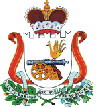 